Stichting KDP Nederland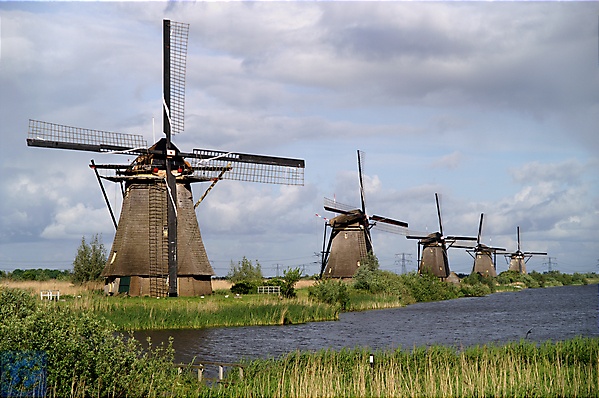 Stichting Kortdurende Dynamische Psychotherapie Nederland organiseert in 2024-2026Jaar 2 en 3 van de (nationale) core-trainingOrganisatie/facturatie en uitvoering berust bij St. KDP Nederland. Erkend door CRKBO, IEDTA, ISTDP-International en Stichting ISTDP-NederlandOpzet en doel van de opleidingDe ISTDP-therapeut opleiding duurt 3 jaar in totaal en is op de praktijk gericht. Jaar 1 vormt het aspirant jaar, jaar 2 en 3 de verdiepingscursus. Aan het einde van de gehele opleiding (3 jaar) wordt de cursist geacht zelfstandig ISTDP-diagnostiek en therapie te kunnen uitvoeren. Als aspirant therapeut zet je de eerste stappen op deze weg en maak je kennis en oefen je met de basistechniek. In dit 2e  en 3e jaar van de opleiding wordt verdieping aangebracht in wat er geleerd is in de aspiranttraining.De opleiding bestaat uit een theoretisch en een praktisch deel. Het theoretische deel van de opleiding heeft als doel de cursist vertrouwd te maken met de theorie die aan de methode ten grondslag ligt en de bijbehorende begrippen. In het praktijkgedeelte leert de cursist de methode in de praktijk toe te passen, de interventies op basis van een juiste diagnostiek te selecteren en deze op een effectieve manier te gebruiken.De opleiding in jaar 2 bestaat uit in totaal 5 blokken van drie dagen. Elk blok bestaat uit:Theoretische Technische Cursus (TTC) - duur 1 dag Presentatie en uitleg van de theoretische begrippen / Literatuurbespreking / Videopresentatie / Demonstratie / Rollenspel / Discussie / Toetsing / EvaluatieSupervisieblok (vanuit de eigen therapeutische praktijk) - duur 2 dagen Het supervisieblok is een practicum waarin de cursist leert de methodiek toe te passen. Het practicum biedt de cursist de gelegenheid om het eigen therapeutisch handelen te onderzoeken en te verbeteren.  Dit gebeurt aan de hand van een door de cursist ingevuld supervisieformulier en video-opnames. De opnames worden samen met de opleiders/supervisoren en medecursisten besproken. De supervisie vindt plaats in groepsverband zodat er ook sprake is van exemplarisch leren. Vanuit de supervisie worden de leerdoelen opgesteld voor de volgende periode.IntervisieDe intervisiesessies zijn bedoeld als ontmoetingsplek voor cursisten waar men met elkaar de successen en moeilijkheden in eigen therapieën kan bestuderen en bespreken. Daarnaast worden de sessies gebruikt om samen literatuur te bespreken 
en te refereren. Van de intervisiebijeenkomsten wordt een logboek bijgehouden dat inzichtelijk is voor de opleiders.
Voor wieJaar 2/3 (de verdiepingscursus) van de opleiding tot ISTDP therapeut staat open voor degenen die het aspirant jaar voltooid hebben. De training staat open voor psychotherapeuten en psychiaters. GZ-psychologen kunnen zich eveneens aanmelden. Definitieve toelating is ter beoordeling van de opleiders.OpleidersDrs C.L.M. Cornelissen, Socioloog- Psychotherapeut (Hoofdopleider, IEDTA/KDP Nederland)Drs. J. A. Oonk, psychotherapeut (Opleider, IEDTA/KDP Nederland)Drs. J. M. Verpoort-Douw, psychiater/psychotherapeut (Opleider IEDTA, KDP Nederland)Drs. W. H. P. Janssen, psychiater (Opleider in opleiding)J. Ten Have – de Labije, psychotherapeut (IEDTA teacher/supervisor)InschrijvingDoor middel van insturen van het inschrijvingsformulier start u de inschrijfprocedure. Wanneer wij een opleidingsplaats voor u beschikbaar hebben wordt u door ons uitgenodigd voor een kennismakingsgesprek. Bij een wederzijds akkoord kunt u bij ons het tweede jaar van de ISTDP opleiding volgen.
U kunt uw inschrijvingsformulier opsturen naar: K. Cornelissen, Burg. Stulemeijerlaan 16, 4611 EE, Bergen op Zoom. Of e-mail naar: joseverdo@gmail.com / workshopistdp@gmail.com KostenDe kosten voor de opleiding zijn € 750,- per blok (lunch inbegrepen).Accreditatie en erkenning Als u deze training met goed gevolg heeft voltooid kunt u zich inschrijven als registerlid ISTDP bij de NVPP. Tevens bent u gecertificeerd ISTDP-therapeut in Nederland en kunt u zich inschrijven bij de IEDTA als (internationaal) erkend ISTDP-therapeut.Accreditatie wordt aangevraagd bij de Nederlandse Vereniging voor Psychiatrie (NVvP) en de Federatie voor Gezondheidszorg Psychologen (FGzPt).InformatieVoor vragen en overige informatie kunt u mailen naar: cornelis.cornelissen@gmail.com  Of kijk op: www.istdp-nederland.nlTotale tijdsinvestering (excl. literatuur voorbereiding en evt. huiswerkopdrachten)Totale tijdsinvestering (excl. literatuur voorbereiding en evt. huiswerkopdrachten)Totale tijdsinvestering (excl. literatuur voorbereiding en evt. huiswerkopdrachten)1 jaar aspirant cursus2 jaar verdiepingscursusTheoretisch technisch onderwijs40 uur80 uurGroepssupervisie80 uur (waarvan 5 uur individueel)160 uur(waarvan 10 uur individueel)Intervisie1x per twee weken1x per twee wekenStudiebelasting 2 uur per week gemiddeldStudiebelasting 2 uur per week gemiddeldTe volgen ná aspiranttraining                                           Jaar 2                                           Jaar 2                                           Jaar 2Blok 6Spectrum psychoneurosen Dynamische diagnostiekEgo-adaptieve capaciteit deel 2Blok 7De therapeutische alliantieBewuste en onbewuste werkrelatie Overdracht en tegenoverdrachtBlok 8SuperegopathologieKarakterpathologie vervolgBlok 9 (gastdocent)Inzicht in de neurobiologische regulatie van angstComplete diagnostiek van het specifieke angst patroon van de betreffende patiëntVaak voorkomende fouten bij de diagnostiek van angst manifestaties en hoe die te herstellenVergroten van vaardigheid om de patiënt behulpzaam te zijn  verantwoordelijkheid te dragen om constructief met eigen angst om te gaanBlok 10De H.O.C. types en valkuilen Overdracht en weerstandKristallisatie van de overdrachtTegenoverdrachtEvaluatie jaar 2                                           Jaar 3                                           Jaar 3                                           Jaar 3Blok 11DepressieSomatisatieModificaties van het modelBlok 12Identificatie met de agressorProjectie/projectieve identificatieBlok 13- Guilt en GriefBlok 14 (gastdocent)VolgtBlok 15Eindpresentaties: MastertapesEvaluatie 